Course unitDescriptor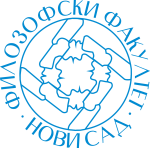 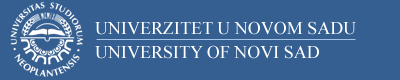 Course unitDescriptorFaculty of PhilosophyFaculty of PhilosophyGENERAL INFORMATIONGENERAL INFORMATIONGENERAL INFORMATIONGENERAL INFORMATIONStudy program in which the course unit is offeredStudy program in which the course unit is offeredSrpska filologija u kontaktu sa mađarskom/slovačkom filologijomSrpska filologija u kontaktu sa mađarskom/slovačkom filologijomCourse unit titleCourse unit titleLeksikologija srpskog jezikaLeksikologija srpskog jezikaCourse unit codeCourse unit code15СЈСЈ02815СЈСЈ028Type of course unit Type of course unit ObavezanObavezanLevel of course unitLevel of course unitOsnovne studijeOsnovne studijeField of Study (please see ISCED)Field of Study (please see ISCED)0232 Književnost i lingvistika (srpska)0232 Književnost i lingvistika (srpska)Semester when the course unit is offeredSemester when the course unit is offeredwinter winter Year of study (if applicable)Year of study (if applicable)3. 3. Number of ECTS allocatedNumber of ECTS allocated44Name of lecturer/lecturersName of lecturer/lecturersJasmina DražićJasmina DražićName of contact personName of contact personJasmina DražićJasmina DražićMode of course unit deliveryMode of course unit deliveryNastava u učionici (“face -to-face”)Nastava u učionici (“face -to-face”)Course unit pre-requisites (e.g. level of language required, etc)Course unit pre-requisites (e.g. level of language required, etc)znanje srpskog jezika minimalno na nivou B2znanje srpskog jezika minimalno na nivou B2PURPOSE AND OVERVIEW (max 5-10 sentences)PURPOSE AND OVERVIEW (max 5-10 sentences)PURPOSE AND OVERVIEW (max 5-10 sentences)PURPOSE AND OVERVIEW (max 5-10 sentences)LEARNING OUTCOMES (knowledge and skills)LEARNING OUTCOMES (knowledge and skills)LEARNING OUTCOMES (knowledge and skills)LEARNING OUTCOMES (knowledge and skills)SYLLABUS (outline and summary of topics)SYLLABUS (outline and summary of topics)SYLLABUS (outline and summary of topics)SYLLABUS (outline and summary of topics)LEARNING AND TEACHING (planned learning activities and teaching methods) LEARNING AND TEACHING (planned learning activities and teaching methods) LEARNING AND TEACHING (planned learning activities and teaching methods) LEARNING AND TEACHING (planned learning activities and teaching methods) REQUIRED READINGREQUIRED READINGREQUIRED READINGREQUIRED READINGASSESSMENT METHODS AND CRITERIAASSESSMENT METHODS AND CRITERIAASSESSMENT METHODS AND CRITERIAASSESSMENT METHODS AND CRITERIALANGUAGE OF INSTRUCTIONLANGUAGE OF INSTRUCTIONLANGUAGE OF INSTRUCTIONLANGUAGE OF INSTRUCTION